          Tu  -  TERZA UNIVERSITÀ -  2023/24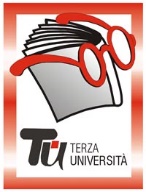                                                            Bergamo - SECONDA FASECalendario  Modulo  n°39CAMMINARE FA BENE 3DocenteAdele Prina e Mari FerrariGiornoMartedìOrario9.30-11.45PeriodoDal 6 febbraio al 5 marzo 2024 (5 incontri - € 12,00)Sederitrovo parcheggio Croce Rossa (Loreto)ArgomentoBENESSERE (max 30)PresentazioneLe camminate mattutine con Terza Università sono diventate per molte persone un appuntamento imperdibile. Sappiamo che camminare fa bene e avere l’impegno con un gruppo aiuta ad essere costanti superando le scuse dettate dalla pigrizia. I percorsi sono piacevoli e non troppo impegnativi (da 7 a 10 Km), il passo consente di fare quattro chiacchiere ed è prevista, se possibile, una sosta per il caffè. Tutor126.09.2023203.10.2023310.10.2023417.10.2023524.10.2023631.10.2023707.11.2023814.11.2023